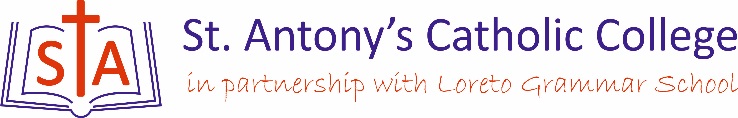 
Secondary (key stage 4) performance in 2016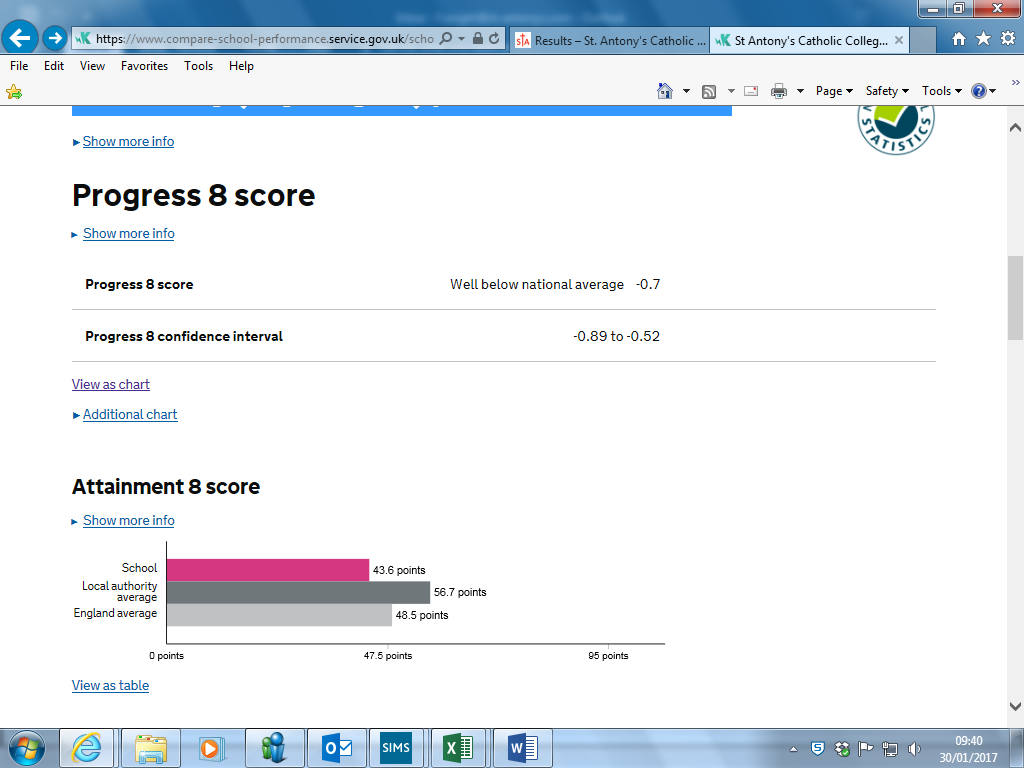 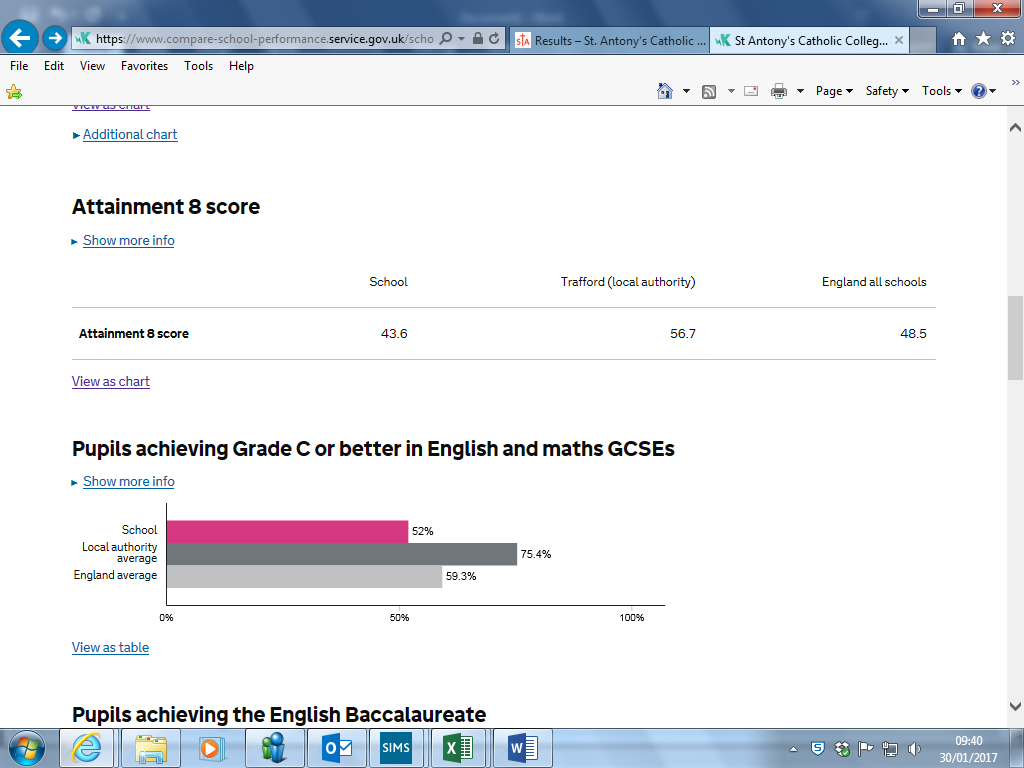 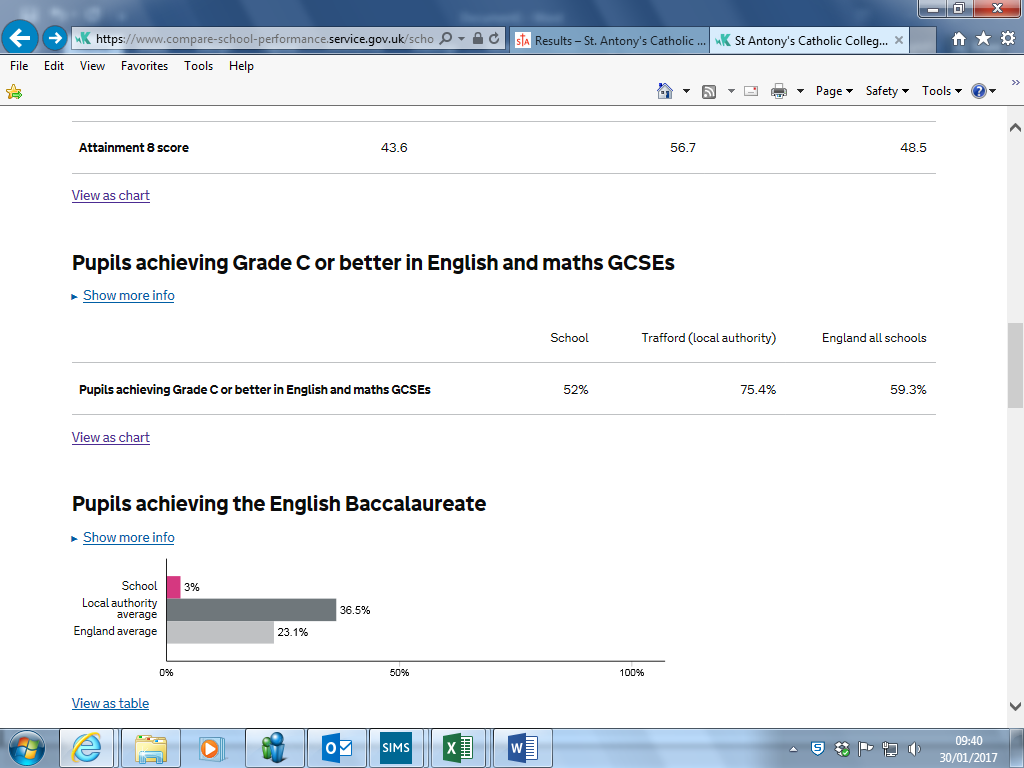 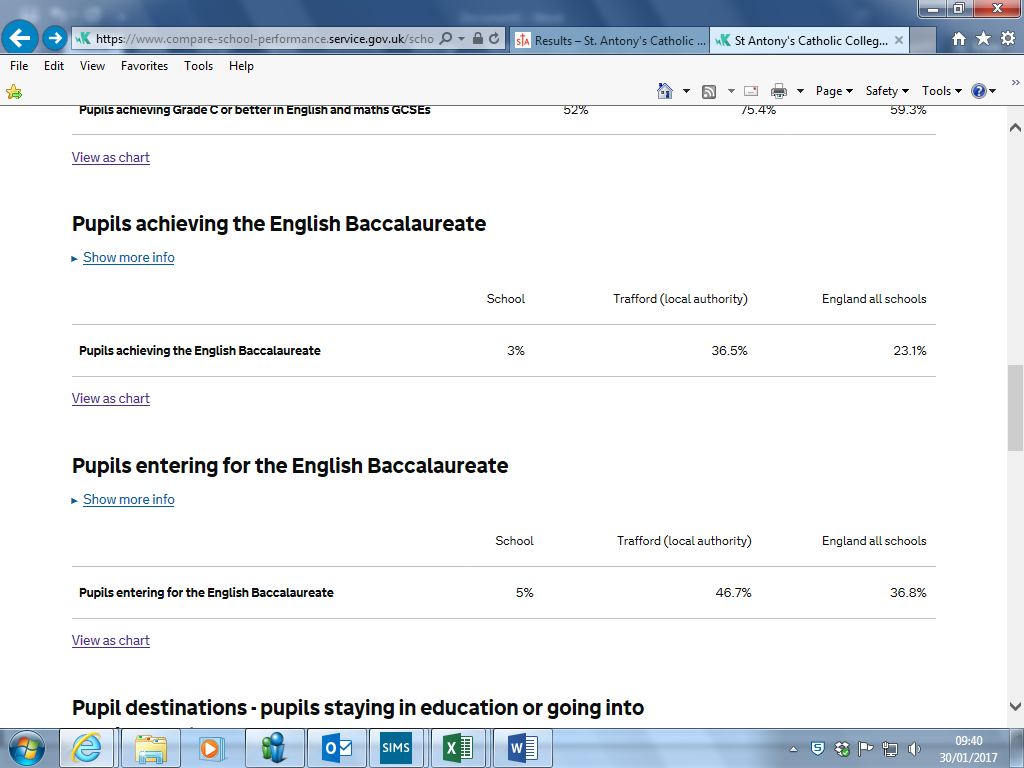 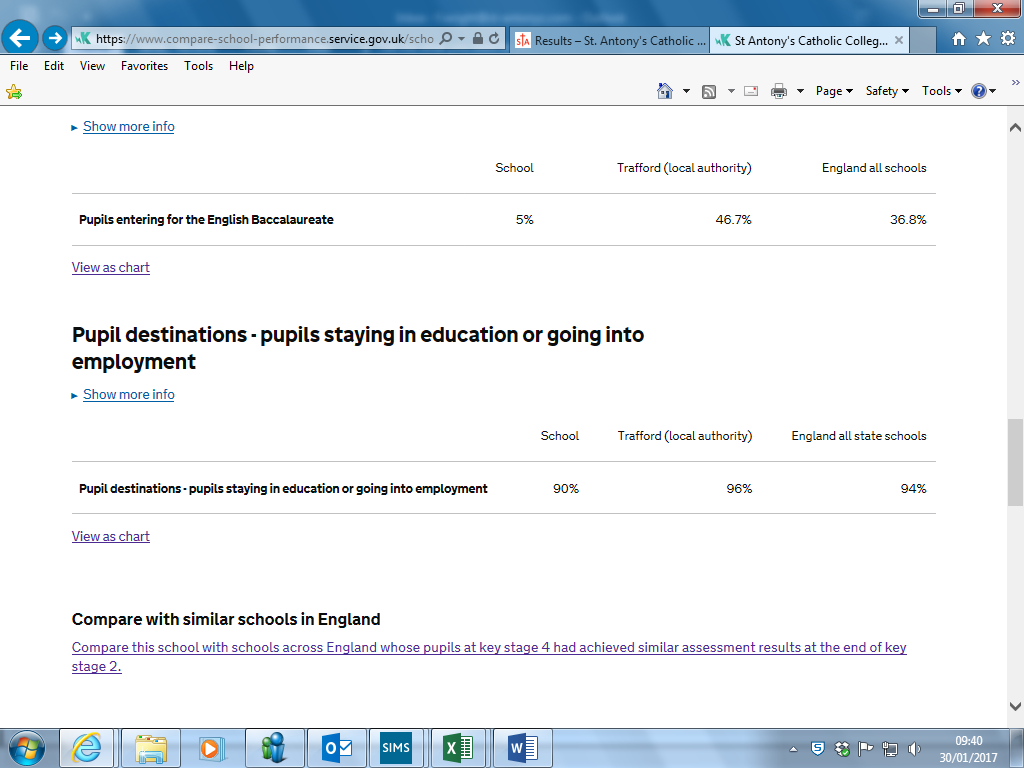 